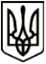 УКРАЇНАМЕНСЬКА МІСЬКА РАДАЧернігівська область(дев’ята сесія восьмого скликання)РІШЕННЯ31 серпня 2021 року	№531Про погодження розміщення телекомунікаційного обладнання ПрАТ «ВФ Україна»Розглянувши лист ПрАТ «ВФ Україна» від 19.08.2021 р. вих. № TD-21-08880 щодо розміщення телекомунікаційного обладнання на будівлі гаражу розташованого на території Відділення стаціонарного догляду КУ «Територіальний центр соціального обслуговування (надання соціальних послуг)» в с. Стольне, керуючись Законом України «Про доступ до об’єктів будівництва, транспорту, електроенергетики з метою розвитку телекомунікаційних мереж», Правилами надання доступу до інфраструктури об’єкта будівництва, затвердженими постановою Кабінету Міністрів України від 18 липня 2018 р. № 610, ст. 26, 60 Законом України «Про місцеве самоврядування в Україні», Менська міська рада ВИРІШИЛА :Погодити розміщення телекомунікаційного обладнання ПрАТ «ВФ Україна» на будівлі гаражу розташованого на території Відділення стаціонарного догляду КУ «Територіальний центр соціального обслуговування (надання соціальних послуг)» в с. Стольне, строком на 35 місяців з платою за розміщення обладнання в розмірі 3000,00 грн. за місяць.Заступнику міського голови з питань діяльності виконавчих органів ради Гнипу В.І. забезпечити  видачу  Технічних умов з доступу до елементів інфраструктури об’єкта доступу.ПрАТ «ВФ Україна» після отримання Технічних умов з доступу до елементів інфраструктури об’єкта доступу розробити та подати на погодження Проектну документація з доступу до інфраструктури об’єкта доступу.Доручити директору КУ «Територіальний центр соціального обслуговування (надання соціальних послуг)»  укласти Договір з доступу на запропонованих умовах, після проходження процедури розробки та погодження Проектної документації з доступу до інфраструктури об’єкта доступу.Контроль за виконанням рішення покласти на заступника міського голови з питань діяльності виконавчих органів ради В.І.Гнипа.Міський голова	Г.А. Примаков